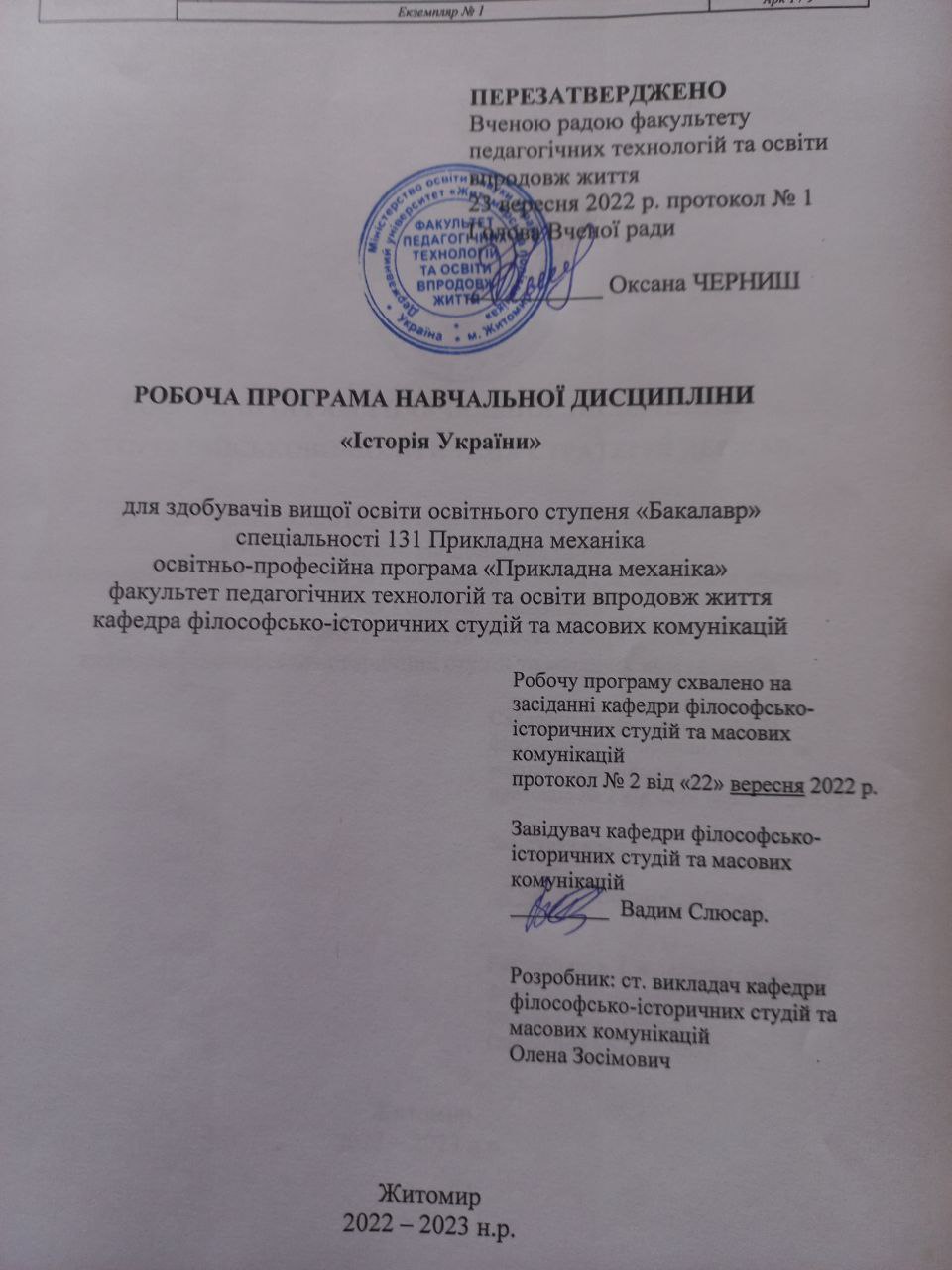 Опис навчальної дисципліниПримітка.Співвідношення кількості годин аудиторних занять до самостійної і індивідуальної роботи становить:для денної форми навчання – 36% / 64%Мета та завдання навчальної дисципліниОсвітня компонента «Історія України» належить до циклу загальної підготовки нормативних освітніх компонент навчального плану підготовки студентів з спеціальності 131 «Прикладна механіка», освітньо-професійної програми «Прикладна механіка».Метою дисципліни є у формування у здобувачів вищої освіти історичного підходу,  критичного мислення та об’єктивної оцінки процесів формування, становлення та розвитку українського народу з давніх часів до сьогодення.Предметом дисципліни є поява людей на території сучасної України, їх розселення та спосіб життя, етногенез українського народу, його стосунки з іншими народами, матеріальний та духовний розвиток, боротьба за свою незалежність.Завдання: ознайомити студентів з актуальними проблемами історії України; надати характеристику основних джерел з історії України; проаналізувати історичні факти та події, оцінити історіографічні теорії на минуле українського народу, показати роль персоналій; дослідити роль і місце українського народу у всесвітньому історичному процесі;навчити студентів самостійно мислити, виховати дослідницький інтерес до історії України, визначити роль історії України у справі патріотичного виховання молоді на сучасному етапі.У галузі давньої історії забезпечити оволодіння студентами методами інтерпретації артефактів та екофактів, верифікації, зовнішньої і внутрішньої критики матеріальних джерел; вивчення студентами підходів до створення зв'язного сучасного дискурсу з проблем передісторії; ознайомлення студентів з сучасними методами та інструментальними засобами вивчення палеоеокономіки та побуту давнього населення.У галузі середньовічної історії України опрацювати основну джерельну базу і літературу по даній дисципліні, проаналізувати важливі суспільно-політичні та соціально-економічні явища минулого України кінця ІХ – першої половини XVII ст., прослідкувати причини їх виникнення, трансформацію та еволюцію, з’ясувати розвиток культури, освіти, науки.Курс завершується іспитом.Зміст навчальної дисципліни направлений на формування наступних компетентностей:ЗК-5. Здатність проведення досліджень на відповідному рівні.ЗК-6. Здатність користуватися сучасними інформаційними і  комунікаційними технологіями, обробляти та аналізувати інформацію з різних джерел, проводити патентний пошук та оформляти патентну документацію.ЗК-7. Здатність генерувати нові ідеї (креативність).
Отримані знання з навчальної дисципліни стануть складовими наступних програмних результатів навчання за спеціальністю 131 «Прикладна механіка».У результаті вивчення дисципліни студенти повинні здобути такі результати навчання:---Програма навчальної дисципліниЗмістовний модуль 1. Українські землі від стародавніх часів до кінця  ХІХ ст.Вступ. Стародавня історія України Предмет та методологія курсу «Історія України». Джерела з історії України. Періодизація історії України. Періодизація первісного суспільства.Первісні люди на території України. Трипільська культура. Перші цивілізації на території України (кіммерійці, скіфи, сармати). Грецька колонізація Північного Причорномор’я. Походження, розселення та суспільний устрій східних слов’ян.Київська Русь. Галицько-Волинське князівство. Культура Київської Русі Утворення Давньоруської держави. Князі Олег, Ігор, Ольга та Святослав. Володимир Великий та прийняття християнства 988 р. Ярослав Мудрий та Ярославичі. «Руська правда» як джерело з історії Київської Русі. Причини розпаду Київської Русі. Галицько-Волинське князівство. Значення Галицько -Волинського князівства для історії України. Історична роль Данила Галицького. Культурні пам'ятки Київської РусіУкраїнські землі у складі Великого князівства Литовського і Речі ПосполитоїОсобливості перебування українських земель у складі Великого князівства Литовського. Статус українських земель у складі Речі Посполитої. Литовсько-польські унії кінця ХІV – ХVІ ст. Їх вплив на долю українських земель.Козацтво Передумови та причини виникнення козацтва. Запорізька Січ. Органи влади та управління на Запорізькій Січі. Право та судочинство на Запорізькій Січі. Реєстрове та нереєстрове козацтвоНаціонально-визвольна війна середини XVII ст. Причини, рушійні сили і характер Національно - визвольної війни ХУІІ ст. Основні періоди Національно - визвольної війни ХУІІ ст. Березневі статті: зміст та оцінка в літературі. Проблеми державотворення українського народу. Органи влади та управління Козацької держави. Політична діяльність гетьманів І.Виговського, Ю.Хмельницького, П.Дорошенка. Період Руїни. Заселення Слобожанщини в Особливості становища слобідських земель в ХУІІ – ХУІІІ ст.Українські землі під владою Російської імперії (XVIII-XIX ст.). Правобережні землі в другій половині XVIII ст.Гетьманування Івана Мазепи. Мазепинське барокко. Гетьман Пилип Орлик та його Конституція. Етапи скасування автономії Гетьманщини. Остаточна ліквідація автономного устрою України в другій половиш XVIII ст. Зруйнування Запорізької Січі. Правобережні землі в другій половині XVII — XVIII ст. Гайдамацький рух. Поділи Речі Посполитої. Головні тенденції розвитку українських земель у першій половині ХІХ ст. Початки національного відродження в Наддніпрянській Україні наприкінці XVIII — першій половині XIX ст. Кирило-Мефодіївське братство. Селянська реформа 1861 р. в на українських землях та її наслідки. Міська, судова, земська реформи в Україні. Український національний рух у Російській імперії в другій половині XIX ст. Валуєвський та Емський указУкраїнські землі в складі Австро-Угорської імперіїРеволюція 1848 р. Основні тенденції розвитку українських земель в складі Австро-Угорської імперії. "Руська трійця». Головна Руська РадаЗмістовний модуль 2. Новітня історія України (ХХ-ХХІ ст.)Українські землі на початку ХХ ст. Участь українців у Першій світовій війні. Українські землі на початку ХХ ст. Революція 1905-1907 рр. Столипінська аграрна реформа. Українські політичні партії, участь у Державній думі. Україна в Першій світовій війні. Українські січові стрільці. Військові дії на українських землях. Українська революція 1917-1921 рр. Утворення Української Центральної Ради та її діяльність. І і II Універсали. Проголошення Української Народної Республіки. Війна Радянської Росії проти УНР. Брестський мир. Розпуск Центральної Ради. Українська Держава гетьмана Павла Скоропадського. Національно-визвольна боротьба на західноукраїнських землях у 1918—1919 рр. Українська галицька армія. Діяльність Директорії: відродження та занепад УНР. Акт злуки УНР і ЗУНР від 22 січня 1919 р., його історичне значенняУкраїна у міжвоєнний період (1921-1939) Україна за років нової економічної політики. Створення Союзу PCP і Україна. Національна політика більшовиків на українських землях у 1920—1930-ті роки Здійснення індустріалізації в Україні в 1930-ті роки. Утвердження тоталітарного режиму. Голодомор 1932—1933 рр. в Україні, його причини та наслідки. Масові репресії в Україні у 1930-х роках. Національна політика Польщі в Галичині та на Волині у 1920—1930. Суспільно-політичний рух і національно-визвольна боротьба на західноукраїнських землях у період польської окупації (1920—1930-ті роки). Створення та діяльність Організації українських націоналістів. Становище українців Буковини та Бессарабії між двома світовими війнами. Українські землі під владою Чехословаччини. Проголошення незалежності Карпатської УкраїниДруга світова війна: український вимір (1939-1945 рр.)Українські землі на першому етапі Другої світової війни (вересень 1939 — червень 1941 р.).Масові репресії комуністичного режиму на західноукраїнських землях у 1939—1941 pp. Початок радянсько-німецької війни. Встановлення нацистського окупаційного режиму в Україні. Рух Опору проти нацистської окупації в Україні. Визволення України від нацистських загарбників. Возз'єднання українських земель Україна у перші повоєнні роки (1945-1953 рр.)Наслідки та результати війни Голод 1946—1947 рр. Адміністративно-територіальні зміни. Зовнішньополітична діяльність УРСР. Відбудова промисловості та економіки. Соціально-економічні та політичні процеси в Західній Україні після Другої світової війни. Боротьба ОУН і УПА проти тоталітарного режиму Україна у період кризи радянської системи (1953-1991 рр.) Суспільно-політичне та економічне становище України в період хрущовської "відлиги". Шістдесятництво. Наростання кризових явищ у соціально-економічному житті УРСР другої половини 1960-х — середини 1980-х років. Дисидентський рух в Україні. Розвиток науки і техніки в УРСР. Розвиток культури в УРСР Суперечливість перебудовних процесів в Україні. Чорнобильська катастрофа та її наслідки. Суспільно-політичної активності населення України наприкінці 1980- х — на початку 1990-х років. Деклараціія про державний суверенітет України. Україна в роки незалежності. Україна в період утвердження національної державності. Президент Леонід Кравчук. Проблеми соціально-економічного та політичного реформування українського суспільства в 1994— 2004 рр. Президент Леонід Кучма. Прийняття нової Конституції. Українська помаранчева революція 2004 р. Діяльність України на міжнародній арені після проголошення незалежності. Україна в 2014 -2022 роках. Анексія Криму. Ситуація на Донбасі.4. Структура навчальної дисципліни5. Теми практичних занять(денна форма навчання)6. Самостійна роботаТЕМА 1. Вступ. Стародавня історія УкраїниТЕМА 2. Київська Русь. Галицько-Волинське князівство. Культура Київської РусіТЕМА 3. Українські землі у складі Великого князівства Литовського і Речі Посполитої ТЕМА 4. Козацтво ТЕМА 5. Національно-визвольна війна середини XVII ст. ТЕМА 6. Українські землі під владою Російської імперії (XVIII-XIX ст.) ТЕМА 7. Українські землі в складі Австро-Угорської імперіїТЕМА 8 Українські землі на початку ХХ ст. Участь українців у Першій світовій війні.ТЕМА 9. Українська революція 1917-1921 рр.ТЕМА 10. Україна у міжвоєнний період (1921-1939)ТЕМА 11. Друга світова війна: український вимір (1939-1945 рр.)ТЕМА 12. Україна у перші повоєнні роки (1945-1953 рр.)ТЕМА 13. Україна у період кризи радянської системи (1953-1991 рр.)ТЕМА 14. Україна в роки незалежності..7. Індивідуальні завданняПідготовка рефератів та написання есе щодо проблемного питання за темою заняття.8. Методи навчанняЛекція, практичні заняття, самостійна робота з літературою, аналіз першоджерел, виконання творчих завдань, індивідуально-контрольна бесіда.9. Методи контролюПоточний контроль, усне опитування, перевірка рівня засвоєння тем, винесених на самостійне опрацювання, модульна контрольна робота, екзамен.Об'єктом оцінювання знань студентів є програмний матеріал дисципліни різного характеру і рівня складності, засвоєння якого відповідно перевіряється під час поточного контролю і на екзамені. Оцінювання здійснюється за 100-бальною шкалою.Поточний контроль. В процесі поточного контролю здійснюється перевірка запам'ятовування та розуміння програмного матеріалу, набуття вміння висловлювати власну думку, опрацювання, публічного та письмового викладу (презентації) певних питань освітньої компоненти.При перевірка рівня засвоєння тем, винесених на самостійне опрацювання оцінці підлягають: самостійне опрацювання окремих питань теми, написання рефератів.При виконанні модульних (контрольних) завдань оцінці підлягають: тести, виконання письмових завдань під час проведення контрольних робіт, виконання індивідуальних завдань, інші завдання. Система підсумкового контролю. Формою підсумкового контролю є екзамен. Студент має право не складати екзамен і отримати оцінку за результатами ПМК, якщо він виконав всі види навчальної роботи без порушення встановлених термінів і отримав позитивну (за національною шкалою) підсумкову оцінку і позитивно (більш ніж на 60 балів) вирішив тестові завдання.Якщо студент отримав незадовільну оцінку або не згоден з оцінкою за результатами ПМК, він повинен скласти екзамен.10. Розподіл балівШкала оцінювання\11. Рекомендована літератураОсновна літератураБілоцерківський В. Я. Історія України: навчальний посібник/ В. Я. Білоцерківський. - К: Центр учбової літератури, 2017. - 535 с.Історія українського війська / М. Відейко, А. Галушка, В. Лободаєв, М. Майоров, Я. Примаченко, А. Руккас, Є. Синиця, О. Сокирко, А. Харук, Б. Черкас; Під заг. ред. В. Павлова. Громадський просвітницький проект «LIKBE3. Історичний фронт». ‒ Х., 2016. ‒ 416 с.Касьянов Г. В. Україна 1991–2007: нариси новітньої історії / Г. В. Касьянов. – К.: Наш час, 2018. – 432 с.Коріненко П. С. Новітня історія України (1939 – 2007 рр.). / П. С. Коріненко, М. В. Бармак, В. Д. Терещенко – Ч. ІV. – Тернопіль: Видавництво Астон, 2017. – 400 с.Пінак Є., Чмир М. Військо Української революції 1917–1921 років. – Харків: Книжковий клуб «Клуб Сімейного Дозвілля», 2017. – 432 с. Свідерський Ю. Ю Давня і середньовічна історія України – Ч. І-ІІІ. / Ю. Ю. Свідерський, В. М. Окаринський .– Тернопіль: Астон, 2017. – 368 с.Допоміжна літератураІсторія України: підручник для студентів неісторичних спеціальностей вищих навчальних закладів / М. І. Бушин, д.і.н., проф. О. І. Гуржій; М-во освіти і науки України, Черкас. держ. технол. ун-т.– Черкаси: ЧДТУ, 2016. – 644 с.Україна в Другій світовій війні: погляд з ХХІ ст. У 2 кн. : історичні нариси. Кн.1 / [А. Айсфельд, І. Вєтров, Т. Вінцковський та ін.]; редкол.: В. А. Смолій (голова колегії) та ін. — К. : Наукова думка, 2011. — 731 с.12. Інформаційні ресурси в ІнтернетіЕлектронна бібліотека Державного університету «Житомирська політехніка» http://eztuir.ztu.edu.ua/ Бібліотека українських підручників [Електронний ресурс] – Режим доступу до ресурсу: http://pidruchniki.ws/Українська військова історія - http://www.ucrainarma.org/Найменування показників Галузь знань, спеціальність, спеціалізація, освітній ступіньХарактеристика навчальної дисципліниХарактеристика навчальної дисципліниНайменування показників Галузь знань, спеціальність, спеціалізація, освітній ступіньденна форма навчаннязаочна форма навчанняКількість кредитів – 3Галузь знань13 «Механічна інженерія»НормативнаНормативнаМодулів – 1Спеціальність131 Прикладна механікаРік підготовки:Рік підготовки:Змістових модулів – 2Спеціальність131 Прикладна механіка4-й4-йЗмістових модулів – 2Спеціальність131 Прикладна механікаСеместрСеместрЗагальна кількість годин -90Спеціальність131 Прикладна механіка1-йЗагальна кількість годин -90Спеціальність131 Прикладна механікаЛекціїЛекціїТижневих годин для денної форми навчання:аудиторних – 2самостійної роботи студента - 5Освітній ступінь:«бакалавр»16 год.- годТижневих годин для денної форми навчання:аудиторних – 2самостійної роботи студента - 5Освітній ступінь:«бакалавр»ПрактичніПрактичніТижневих годин для денної форми навчання:аудиторних – 2самостійної роботи студента - 5Освітній ступінь:«бакалавр»16 год.- год.Тижневих годин для денної форми навчання:аудиторних – 2самостійної роботи студента - 5Освітній ступінь:«бакалавр»ЛабораторніЛабораторніТижневих годин для денної форми навчання:аудиторних – 2самостійної роботи студента - 5Освітній ступінь:«бакалавр»--Тижневих годин для денної форми навчання:аудиторних – 2самостійної роботи студента - 5Освітній ступінь:«бакалавр»Самостійна роботаСамостійна роботаТижневих годин для денної форми навчання:аудиторних – 2самостійної роботи студента - 5Освітній ступінь:«бакалавр»58 год.- год.Тижневих годин для денної форми навчання:аудиторних – 2самостійної роботи студента - 5Освітній ступінь:«бакалавр»Індивідуальні завдання: -Індивідуальні завдання: -Тижневих годин для денної форми навчання:аудиторних – 2самостійної роботи студента - 5Освітній ступінь:«бакалавр»Вид контролю: екзаменВид контролю: екзаменНазви змістових модулів і темКількість годинКількість годинКількість годинКількість годинКількість годинКількість годинКількість годинКількість годинКількість годинКількість годинКількість годинКількість годинКількість годинКількість годинКількість годинКількість годинКількість годинКількість годинКількість годинКількість годинКількість годинКількість годинНазви змістових модулів і темДенна формаДенна формаДенна формаДенна формаДенна формаДенна формаДенна формаДенна формаДенна формаДенна формаЗаочна формаЗаочна формаЗаочна формаЗаочна формаЗаочна формаЗаочна формаЗаочна формаЗаочна формаЗаочна формаЗаочна формаЗаочна формаЗаочна формаНазви змістових модулів і темУсьо-го Усьо-го у тому числіу тому числіу тому числіу тому числіу тому числіу тому числіу тому числіу тому числіусьо-го у тому числіу тому числіу тому числіу тому числіу тому числіу тому числіу тому числіу тому числіу тому числіу тому числіу тому числіНазви змістових модулів і темУсьо-го Усьо-го лплрлрлріндіндсрусьо-го лпплрлріндіндіндіндсрср122345556678910101111121212121313Модуль 1Модуль 1Модуль 1Модуль 1Модуль 1Модуль 1Модуль 1Модуль 1Модуль 1Модуль 1Модуль 1Модуль 1Модуль 1Модуль 1Модуль 1Модуль 1Модуль 1Модуль 1Модуль 1Модуль 1Модуль 1Модуль 1Модуль 1Змістовний модуль 1. Українські землі від стародавніх часів до кінця  ХІХ ст.Змістовний модуль 1. Українські землі від стародавніх часів до кінця  ХІХ ст.Змістовний модуль 1. Українські землі від стародавніх часів до кінця  ХІХ ст.Змістовний модуль 1. Українські землі від стародавніх часів до кінця  ХІХ ст.Змістовний модуль 1. Українські землі від стародавніх часів до кінця  ХІХ ст.Змістовний модуль 1. Українські землі від стародавніх часів до кінця  ХІХ ст.Змістовний модуль 1. Українські землі від стародавніх часів до кінця  ХІХ ст.Змістовний модуль 1. Українські землі від стародавніх часів до кінця  ХІХ ст.Змістовний модуль 1. Українські землі від стародавніх часів до кінця  ХІХ ст.Змістовний модуль 1. Українські землі від стародавніх часів до кінця  ХІХ ст.Змістовний модуль 1. Українські землі від стародавніх часів до кінця  ХІХ ст.Змістовний модуль 1. Українські землі від стародавніх часів до кінця  ХІХ ст.Змістовний модуль 1. Українські землі від стародавніх часів до кінця  ХІХ ст.Змістовний модуль 1. Українські землі від стародавніх часів до кінця  ХІХ ст.Змістовний модуль 1. Українські землі від стародавніх часів до кінця  ХІХ ст.Змістовний модуль 1. Українські землі від стародавніх часів до кінця  ХІХ ст.Змістовний модуль 1. Українські землі від стародавніх часів до кінця  ХІХ ст.Змістовний модуль 1. Українські землі від стародавніх часів до кінця  ХІХ ст.Змістовний модуль 1. Українські землі від стародавніх часів до кінця  ХІХ ст.Змістовний модуль 1. Українські землі від стародавніх часів до кінця  ХІХ ст.Змістовний модуль 1. Українські землі від стародавніх часів до кінця  ХІХ ст.Змістовний модуль 1. Українські землі від стародавніх часів до кінця  ХІХ ст.Змістовний модуль 1. Українські землі від стародавніх часів до кінця  ХІХ ст.ТЕМА 1. Вступ. Стародавня історія УкраїниТЕМА 1. Вступ. Стародавня історія України624ТЕМА 2. Київська Русь. Галицько-Волинське князівство. Культура Київської РусіТЕМА 2. Київська Русь. Галицько-Волинське князівство. Культура Київської Русі1022226ТЕМА 3. Українські землі у складі Великого князівства Литовського і Речі Посполитої ТЕМА 3. Українські землі у складі Великого князівства Литовського і Речі Посполитої 624ТЕМА 4. КозацтвоТЕМА 4. Козацтво72225ТЕМА 5. Національно-визвольна війна середини XVII ст. ТЕМА 5. Національно-визвольна війна середини XVII ст. 622222ТЕМА 6. Українські землі під владою Російської імперії (XVIII-XIX ст.)ТЕМА 6. Українські землі під владою Російської імперії (XVIII-XIX ст.)62224ТЕМА 7. Українські землі в складі Австро-Угорської імперіїТЕМА 7. Українські землі в складі Австро-Угорської імперії44Всього Всього 45888829Змістовний модуль 2. Новітня історія України (ХХ-ХХІ ст.)Змістовний модуль 2. Новітня історія України (ХХ-ХХІ ст.)Змістовний модуль 2. Новітня історія України (ХХ-ХХІ ст.)Змістовний модуль 2. Новітня історія України (ХХ-ХХІ ст.)Змістовний модуль 2. Новітня історія України (ХХ-ХХІ ст.)Змістовний модуль 2. Новітня історія України (ХХ-ХХІ ст.)Змістовний модуль 2. Новітня історія України (ХХ-ХХІ ст.)Змістовний модуль 2. Новітня історія України (ХХ-ХХІ ст.)Змістовний модуль 2. Новітня історія України (ХХ-ХХІ ст.)Змістовний модуль 2. Новітня історія України (ХХ-ХХІ ст.)Змістовний модуль 2. Новітня історія України (ХХ-ХХІ ст.)Змістовний модуль 2. Новітня історія України (ХХ-ХХІ ст.)Змістовний модуль 2. Новітня історія України (ХХ-ХХІ ст.)Змістовний модуль 2. Новітня історія України (ХХ-ХХІ ст.)Змістовний модуль 2. Новітня історія України (ХХ-ХХІ ст.)Змістовний модуль 2. Новітня історія України (ХХ-ХХІ ст.)Змістовний модуль 2. Новітня історія України (ХХ-ХХІ ст.)Змістовний модуль 2. Новітня історія України (ХХ-ХХІ ст.)Змістовний модуль 2. Новітня історія України (ХХ-ХХІ ст.)Змістовний модуль 2. Новітня історія України (ХХ-ХХІ ст.)Змістовний модуль 2. Новітня історія України (ХХ-ХХІ ст.)Змістовний модуль 2. Новітня історія України (ХХ-ХХІ ст.)Змістовний модуль 2. Новітня історія України (ХХ-ХХІ ст.)ТЕМА 8 Українські землі на початку ХХ ст. Участь українців у Першій світовій війні.ТЕМА 8 Українські землі на початку ХХ ст. Участь українців у Першій світовій війні.8222244ТЕМА 9. Українська революція 1917-1921 рр.ТЕМА 9. Українська революція 1917-1921 рр.622244ТЕМА 10. Україна у міжвоєнний період (1921-1939)ТЕМА 10. Україна у міжвоєнний період (1921-1939)8222244ТЕМА 11. Друга світова війна: український вимір (1939-1945 рр.)ТЕМА 11. Друга світова війна: український вимір (1939-1945 рр.)8266ТЕМА 12. Україна у перші повоєнні роки (1945-1953 рр.)ТЕМА 12. Україна у перші повоєнні роки (1945-1953 рр.)411133ТЕМА 13. Україна у період кризи радянської системи (1953-1991 рр.)ТЕМА 13. Україна у період кризи радянської системи (1953-1991 рр.)6211133ТЕМА 14. Україна в роки незалежності. ТЕМА 14. Україна в роки незалежності. 555Всього Всього 4588882929РазомРазом90161616165858№з/пНазва темиКількістьгодинТЕМА 2. Київська Русь. Культура Київської Русі2Тема 3     Козацтво2ТЕМА 4. Національно-визвольна війна середини XVII ст. Руїна2Тема 5 Українські землі в складі Російської імперії (ХVІІІ-ХІХ ст.)1ТЕМА 7. Українські землі в складі Австро-Угорської імперії1ТЕМА 6. Україна на початку ХХ ст. та в роки Першої світової війни2ТЕМА 9. Українська революція 1917-1921 рр.2ТЕМА 7. Україна у міжвоєнний період (1921-1939)2ТЕМА 8. Україна у перші повоєнні роки (1945-1956 рр.) та у період кризи радянської системи (1953-1991 рр.) Українські землі в складі Австро-Угорської імперії2РАЗОМ:16Поточне тестування та самостійна роботаПоточне тестування та самостійна роботаПоточне тестування та самостійна роботаПоточне тестування та самостійна роботаПоточне тестування та самостійна роботаПоточне тестування та самостійна роботаПоточне тестування та самостійна роботаПоточне тестування та самостійна роботаПоточне тестування та самостійна роботаСумаЗмістовий модуль 1Змістовий модуль 1Змістовий модуль 1Змістовий модуль 1Змістовий модуль 1Змістовий модуль 2Змістовий модуль 2Змістовий модуль 2Змістовий модуль 2СумаТ1Т2Т3Т4Т5Т6Т7Т8Т9100101010101015151010100За шкалоюЕкзаменЗалікБалиAВідмінноЗараховано90-100BДобреЗараховано82-89CДобреЗараховано74-81DЗадовільноЗараховано64-73EЗадовільноЗараховано60-63FXНезадовільноНе зараховано35-59FНезадовільноНе зараховано0-34